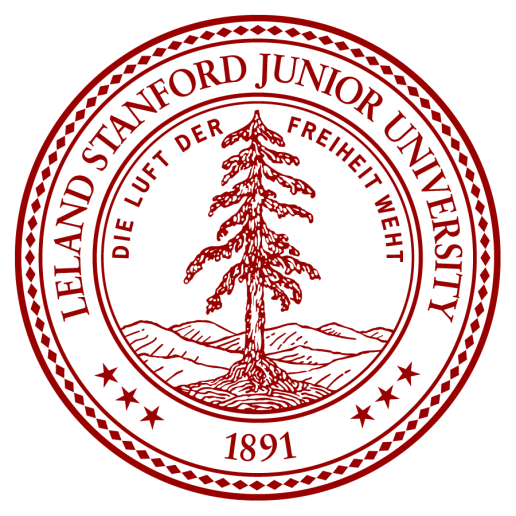 Date: <date>Support Overview<Describe the production support model for the application.  Include all groups who are involved not just AS.  This could include central and distributed offices and departments.  Also include a brief description of the support process flow beginning with Tier 1, a user has an issue through to Tier 4, a sys admin or DBA who has to bounce a server or make a data fix. In the description describe who is contacted, how they are contacted (e-mail, dist list, phone number, HelpSU, etc.) and frequency of contact if relevant.  Be sure to reference support documentation that is available, such as a website.For each group, include scope of what they will do.  See samples for ideas.>Help SU (Remedy)<Describe the request category and request type that are needed in Remedy.  Also, be sure that there is a HelpSU link in the header of the application that upon selection, prepopulates the form with application-specific information.For users submitting HelpSU tickets, this will be under:Request Category = Administrative ApplicationsRequest Type = <application name>In Remedy, this will be under:Tier 1 = Business Applications (University)Tier 2 = <application name>Tier 3 = *GeneralA “Pcat” will be setup so that a url can be used to preselect “Administrative Applications -- > <application name>”, and tickets will be routed to the Support Organization = <department handling Tier 1 and 2 support>, Assigned Group = <group name in the department handling support>. JIRA<Describe how Remedy and Jira will communicate when a request results in a technical fix.>AS Customer Support Group Service Level Agreement<Include the following link for the AS Customer Support Group Service Level Agreement between Administrative Systems and Distributed Users.https://asconfluence.stanford.edu/confluence/display/ERPHD/AS+Customer+Support+Group+Service+Level+Agreement+between+Administrative+Systems+and+Distributed+UsersBe sure to include specific information to the customer with respect to the application.  For example, on a recent project we included the following:Per your request regarding the eCert SLA of 7 am and/or 8 am availability, we are targeting to have the application be available by 8 am unless one of three things happen:Network failure (as was the case earlier last week)EDW build gets delayed due to heavier than normal data load (seen during Month end close)OF jobs run late and EDW is unable to start on timeIn such circumstances, the data in eCertification will be 2 days old. To ensure that we know what is going on, we have requested that a core group of people be notified.  Marilou's name will be included in the distribution list so that her department can decide how to inform users.The plan is to start with an 8 am release time given the dependency on nightly jobs.  After review of job performance over a 3 – 6 month period, if there is room for optimization, we’d like to target bumping it up by an hour. >Stanford UniversityAdministrative Systems<Project> Support PlanJira ProjectJira ComponentBusiness OwnerProd Approvers in JiraBusiness Testers in JiraAS Management ApproversIn Jira